Philadelphia University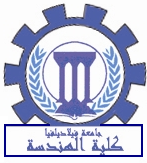 Faculty of Engineering - Department of Mechanical EngineeringFirst Semester 2017/2018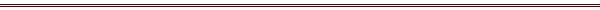 Course InformationCourse Topics:Course Learning Outcomes and Relation to ABET Student Outcomes:Upon successful completion of this course, a student should be able to:Assessment Instruments:Evaluation of students’ performance (final grade) will be based on the following categories:Grading policy:Attendance policy:Absence from classes and/or tutorials shall not exceed 15%. Students who exceed the 15% limit without a medical or emergency excuse, acceptable to and approved by the Dean of the relevant college/faculty, shall not be allowed to take the final examination and shall receive a mark of zero for the course. If the excuse is approved by the Dean, the student shall be considered to have withdrawn from the course.September , 2017Title:Mechanics of materials  (620213)Mechanics of materials  (620213)Prerequisite:statics  ( 620211 )statics  ( 620211 )Credit Hours:3 credit hours  (16 weeks per semester, approximately 44 contact hours)3 credit hours  (16 weeks per semester, approximately 44 contact hours)Textbook:Mechanics of Materials -12th edition by R. C. HibbelerReferences:Mechanics of Materials- 4th edition GearDescription:The course is a requirement for Mechanical and Civil engineering students. It introduces concept of stress, stress and strain, mechanical properties of materials, axial loading, torsion, pure bending, analysis and design of beam for bending, shear stress in beams, transformation of stress and strain, deflection of beams, columns, energy methods .Instructor:Dr. Nabil MusaOffice: Mechanical Engineering building, room E61206 , ext. : 2543Office hours: Sun, Tue, Thu: 10:00-11:00WeekTopic1- Introduction and Basic Concepts of Solid Mechanics 2- Stress and strain 3- Mechanical properties of materials4- Axial loading5- Torsion6- analysis and design of beam for bending7,8-. shear stress in beams9- Transverse shear10- Strain transformation11, 12, 13- transformation of stress and strain14, 15- Deflection of beams.16- Columns, energy methods1.Introduction and Basic Concepts of Solid Mechanics, Stress and strain . [a, e, k]2.Mechanical properties of materials, Axial loading.[a, e,  k]3.Torsion, analysis and design of beam for bending.[a , e, k]4. shear stress in beams, Transverse shear, Strain transformation.[a , e,  k]5.transformation of stress and strain, Deflection of beams, Columns, energy methods[g]Exams:Two written exams will be given. Each will cover about 3-weeks of lecturesQuizzes:10-minute quizzes will be given to the students during the semester. These quizzes will cover material discussed during the previous lecture(s).Homework:Problem sets will be given to students. Homework should be solved individually and submitted before the due date. Copying homework is forbidden, any student caught copying the homework or any part of the homework will receive zero mark for that homeworkParticipation:Questions will be asked during lecture and the student is assessed based on his/her responseFinal Exam:The final exam will cover all the class material.First Exam20%Second Exam20%Home works, Quizzes and participation20%Final Exam40%Total:100%